7 класс  физика с 20 по 24 апреляРабота на Якласс.  Предварительно повторить и изучить теорию.Тема: Рычаги в природе, быту, технике.  Читать параграф.  Вопрос 3 устно Урок 31 на сайте РЭШ     https://resh.edu.ru/subject/lesson/2963/main/        повторение (до момента 3 минуты 26 секунд  3:26)Правило равновесия рычага – рычаг находится в равновесии тогда, когда  силы, действующие на тело, обратно пропорциональны плечам этих сил 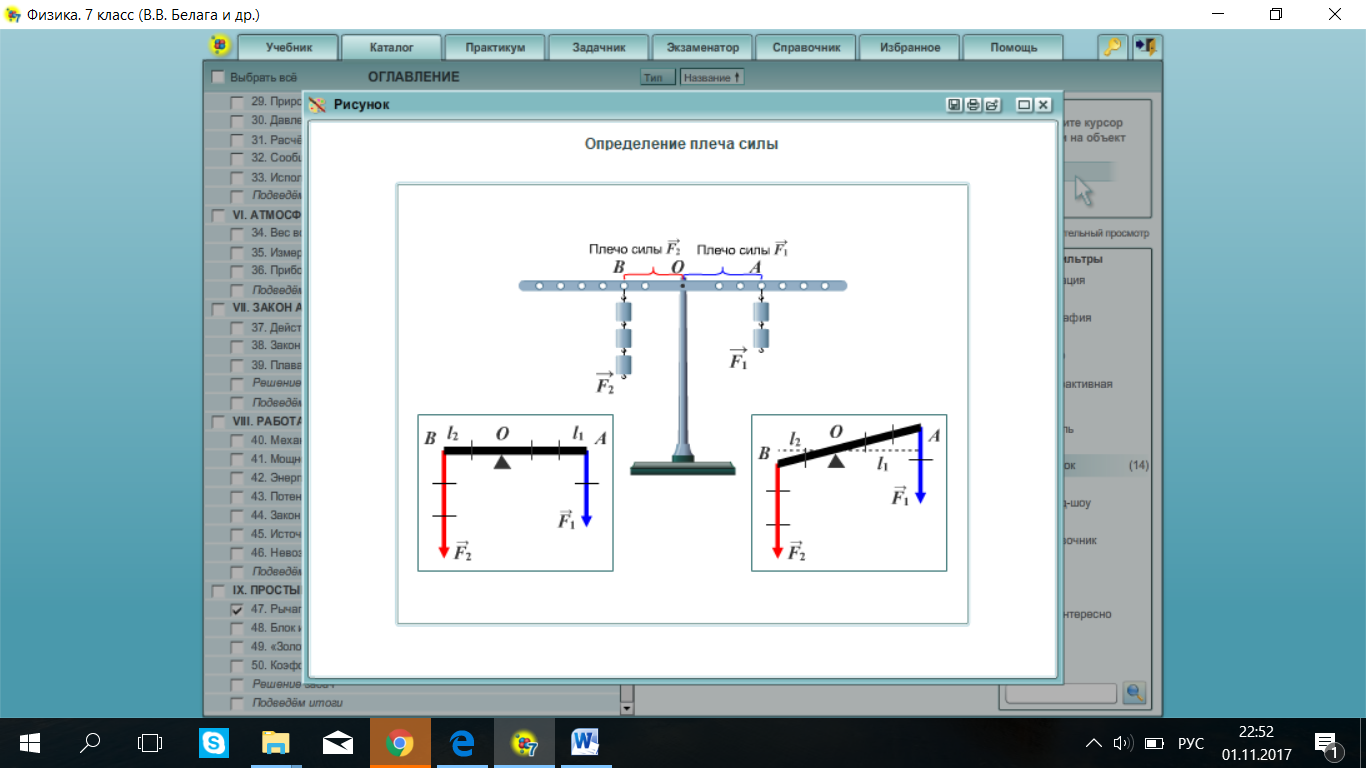 F1 = l2.                               	              F2        l1 Или правило моментов. Рычаг находится в равновесии под действием двух сил, если момент силы, вращающей его по часовой стрелки, равен моменту силы, вращающей его против часовой стрелки.М1 = М2  F1l1 = F2l2.                 Тема:  Применение правила равновесия рычага к блоку. Читать параграф.  Вопросы 1,2,3,4(с рис) – письменно.  Проверка конспектов по запросу учителя  (напишу на почту учащемуся в четверг) Урок 32 на сайте РЭШ      Блок (до момента 2:42)    https://resh.edu.ru/subject/lesson/2962/main/ 